TrägheitsprinzipAn verschiedenen Beispielen wird demonstriert, wie sich ruhende Körper bei plötzlicher Einwirkung einer beschleunigenden Kraft verhalten. Notiert eure Beobachtungen.Aufbau 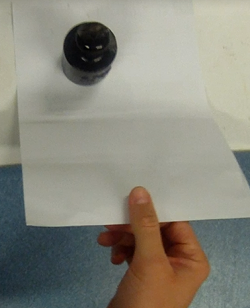 Die Versuche werden nach den Abbildungen 1) bis 4) aufgebaut. VersuchsdurchführungVersuch 1 (Blatt Papier, Gewicht)Ausführung: Man zieht das Blatt Papier zunächst langsam und dann sehr schnell in Pfeilrichtung und beobachtet das Verhalten des Gewichts. Beobachtung: ______________________________________________________________________________________________________________________________ Versuch 2 (Gewicht, Tesafilm)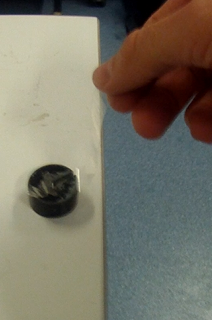  Ausführung: Man hebt das Gewicht mit dem Tesafilm zunächst langsam     und dann sehr schnell (ruckweise) von der Tischplatte hoch. Beobachtung: ________________________________________________________________________________________________________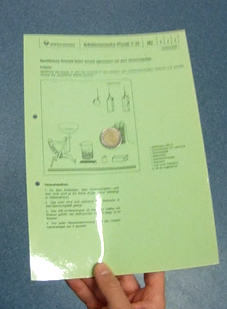 Versuch 3 (glatte einlaminierte Versuchs-Anleitung, Geldstück)Ausführung: Die Anleitung wird mit der fest darauf liegenden Münze bewegt und dann plötzlich abgestoppt. Beobachtung: ______________________________________________________________________________________________________________Versuch 4 (Hakengewicht, Federwaage) 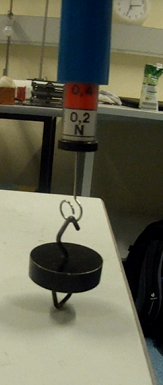 Ausführung: Man hebt das Gewicht mit der Federwaage zunächst langsam und dann sehr schnell (ruckweise) von der Tischplatte hoch.Beobachtung: ________________________________________________________________________________________________________________________Versuchsergebnis (tragen wir später zusammen ein)____________________________________________________________________________________________________________________________________________________________________________________________________________________________________________________________________________________________________________